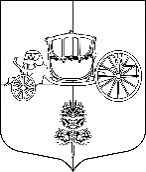 ВНУТРИГОРОДСКОЕ МУНИЦИПАЛЬНОЕ ОБРАЗОВАНИЕ ГОРОДА ФЕДЕРАЛЬНОГО ЗНАЧЕНИЯ САНКТ-ПЕТЕРБУРГА МУНИЦИПАЛЬНЫЙ ОКРУГ СОСНОВАЯ ПОЛЯНАМЕСТНАЯ АДМИНИСТРАЦИЯПРОЕКТП О С Т А Н О В Л Е Н И ЕО внесении изменений в приложение к Постановлению Местной администрации внутригородского муниципального образования Санкт-Петербурга муниципальный округ СОСНОВАЯ ПОЛЯНА от 07.02.2013 №29 «Об утверждении регламента по организации и осуществлению деятельности по опеке и попечительству, назначению и выплате денежных средств на содержание детей, находящихся под опекой или попечительством, и денежных средств на содержание детей, переданных на воспитание в приемные семьи»	В соответствии с Федеральным законом от 13.06.2023 № 259-ФЗ "О внесении изменений 
в статью 63 Трудового кодекса Российской Федерации"ПОСТАНОВЛЯЮ:	1. Внести изменение в регламент по предоставлению органами местного самоуправления внутригородских муниципальных образований Санкт-Петербурга, осуществляющими отдельные государственные полномочия Санкт-Петербурга по организации и осуществлению деятельности по опеке и попечительству, назначению и выплате денежных средств на содержание детей, находящихся под опекой или попечительством, и денежных средств на содержание детей, переданных на воспитание в приемные семьи, в Санкт-Петербурге,  государственной услуги по выдаче разрешения органом опеки и попечительства на заключение в организациях кинематографии, театрах, театральных и концертных организациях, цирках трудового договора с лицами, не достигшими возраста 14 лет, для участия в создании и (или) исполнении (экспонировании) произведений без ущерба здоровью и нравственному развитию утвержденный Постановлением Местной администрации внутригородского муниципального образования 
Санкт-Петербурга муниципальный округ СОСНОВАЯ ПОЛЯНА №29 от 07.02.2013 
«Об утверждении регламента по организации и осуществлению деятельности по опеке 
и попечительству, назначению и выплате денежных средств на содержание детей, находящихся под опекой или попечительством, и денежных средств на содержание детей, переданных на воспитание в приемные семьи» (далее - Регламент), а именно:- в пп. 2 п. 2.6.1 раздела II Стандарт предоставления государственной услуги, слова «заявление одного из родителей или законного представителя (усыновителя, опекуна или попечителя, приемного родителя)» заменить на слова «заявление опекуна». - в Приложении №1 к Регламенту слова «Ф.И.О. родителя, законного представителя несовершеннолетнего (отец, мать, законный представитель)» заменить на слова «Ф.И.О. опекуна»;- в Приложении №3 к Регламенту слова «рассмотрев заявление одного из родителей (законного представителя)» заменить на слова «рассмотрев заявление опекуна».2. Опубликовать настоящее Постановление в официальной газете «Вести Сосновой Поляны», а также в информационно-телекоммуникационной сети «Интернет» на официальном сайте по адресу: www.vmo39.spb.ru3. Настоящее Постановление вступает в силу с момента опубликования.4. Контроль исполнения настоящего Постановления оставляю за собой.Глава Местной администрацииМО Сосновая Поляна                                                                                                        М.З. Бабаев___.___.2023г.г. Санкт-Петербург№ ____